………………………..…………….                                                                                                                                                                      (miejscowość i data)(*) dane podawane dobrowolnie* - podanie numeru telefonu ma charakter opcjonalny, służy wyłącznie uproszczeniu kontaktu                                               z wnioskodawcą i przyśpieszeniu rozpatrzenia wnioskuWNOSZĘ O WYDANIE DECYZJI O ŚRODOWISKOWYCH UWARUNKOWANIACHMając na względzie dbałość o właściwe dysponowanie danymi osobowymi oraz wypełniając obowiązek wynikający z przepisów Rozporządzenia Parlamentu Europejskiego i Rady Unii Europejskiej 2019/679 z dnia 27 kwietnia 2016 r. w sprawie ochrony osób fizycznych w związku z przetwarzaniem danych osobowych i w sprawie swobodnego przepływu takich danych oraz uchylenia dyrektywy 95/46/WE (RODO), a w szczególności art. 13 RODO informujemy że:Administratorem Państwa danych osobowych jest Wójt Gminy Tomaszów Mazowiecki 
z siedzibą przy ul. Prezydenta I. Mościckiego 4, 97-200 Tomaszów Mazowiecki.Dane kontaktowe Inspektora Ochrony Danych Osobowych: iod@gminatomaszowmaz.pl lub pisemnie na adres urzędu     Z inspektorem ochrony danych można kontaktować się we wszystkich kwestiach dotyczących przetwarzania Państwa danych osobowychPani/Pana dane osobowe przetwarzane będą na podstawie art. 6 ust. 1 lit. a, lit. c i e  RODO 
w celu realizacji ustawowych zadań Gminy Tomaszów Mazowiecki oraz Wójta Gminy Tomaszów Mazowiecki związanych z wypełnieniem obowiązku prawnego ciążącego na administratorze danych określonego w ustawie z dnia 3 października 2008 roku o udostępnianiu informacji o środowisku i jego ochronie, udziale społeczeństwa w ochronie środowiska oraz 
o ocenach oddziaływania na środowiskoW związku z przetwarzaniem Państwa danych osobowych ich odbiorcami mogą być:podmioty, którym Administrator danych zobowiązany jest przekazać dane z mocy obowiązujących przepisów prawa pracownicy, upoważnieni do przetwarzania Pani/Pana danych osobowych,w szczególnych sytuacjach inne podmioty, które przetwarzają Pani/Pana dane osobowe 
w imieniu Administratora na podstawie zawartej umowy powierzenia przetwarzania danych osobowych.Pani/Pana dane osobowe będą przetwarzane przez okres niezbędny do realizacji ww. celów przetwarzania, zgodnie z regulacjami obowiązującymi w Urzędzie Gminy Tomaszów Mazowiecki w tym również obowiązku archiwizacyjnego wynikającego z przepisów prawa - ustawy z dnia 14 lipca 1983 r. o narodowym zasobie archiwalnym i archiwach  W związku z przetwarzaniem przez Administratora danych osobowych, za wyjątkiem sytuacji zastrzeżonych przepisami prawa, przysługuje Pani/Panu prawo dostępu do treści swoich danych, prawo do ich sprostowania, prawo do usunięcia danych, ograniczenia przetwarzania danych, do przenoszenia danych, prawo wniesienia sprzeciwu wobec przetwarzania danych. 
W przypadku, w którym przetwarzanie Pani/Pana danych odbywa się na podstawie zgody (tj. art. 6 ust. 1 lit. a w/w Rozporządzenia), przysługuje Pani/Panu prawo do cofnięcia zgody 
w dowolnym momencie, bez wpływu na zgodność z prawem przetwarzania, którego dokonano na podstawie zgody przed jej cofnięciem.W sytuacji gdy przetwarzanie danych osobowych Pani/Pana dotyczących narusza przepisy ustawy o ochronie danych osobowych przysługuje Pani/Panu prawo do wniesienia skargi do Prezesa Urzędu Ochrony Danych Osobowych. Stawki 2, 00-193 WarszawaPodanie przez Panią/Pana danych osobowych jest obowiązkowe, w sytuacji gdy przesłankę przetwarzania danych osobowych stanowi przepis prawa lub zawarta między stronami umowa.Pani/Pana dane nie będą przetwarzane w sposób zautomatyzowany w tym również w formie profilowaniaAdministrator danych nie będzie przekazywał Pani/Pana danych osobowych do państwa trzeciego lub organizacji międzynarodowej…………………….……………………………………………………(podpis wnioskodawcy lub osoby przez niego upoważnionej)Podstawa prawna: Ustawa z dnia 3 października 2008 r. o udostępnianiu informacji o środowisku i jego ochronie, udziale społeczeństwa                       w ochronie środowiska oraz o ocenach oddziaływania na środowisko (Dz.U. z 2020 r. poz. 283)Ustawa z dnia 14 czerwca 1960r. – Kodeks postępowania administracyjnego (Dz.U. z 2020 r., poz. 256) Podstawa prawna opłat skarbowych: Ustawa z dnia 16 listopada 2006r. o opłacie skarbowej (tj. Dz. U. z 2019 r. poz. 1000)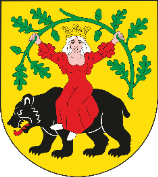 Urząd Gminy Tomaszów Mazowiecki
REFERAT OCHRONY ŚRODOWISKA
 ul. Prezydenta Ignacego Mościckiego 4 
 97-200 Tomaszów MazowieckiWNIOSEKO WYDANIE DECYZJI O ŚRODOWISKOWYCH UWRAUNKOWANIACHWNIOSEKO WYDANIE DECYZJI O ŚRODOWISKOWYCH UWRAUNKOWANIACH   ADANE IDENTYFIKACYJNE WNIOSKODAWCYDANE IDENTYFIKACYJNE WNIOSKODAWCYDANE IDENTYFIKACYJNE WNIOSKODAWCYDANE IDENTYFIKACYJNE WNIOSKODAWCYDANE IDENTYFIKACYJNE WNIOSKODAWCYDANE IDENTYFIKACYJNE WNIOSKODAWCYNazwisko i imię (nazwa firmy lub instytucji)………………………………………………………………………………………………………………………………………………………………………………………………………………………………Nazwisko i imię (nazwa firmy lub instytucji)………………………………………………………………………………………………………………………………………………………………………………………………………………………………Nazwisko i imię (nazwa firmy lub instytucji)………………………………………………………………………………………………………………………………………………………………………………………………………………………………Nazwisko i imię (nazwa firmy lub instytucji)………………………………………………………………………………………………………………………………………………………………………………………………………………………………Nazwisko i imię (nazwa firmy lub instytucji)………………………………………………………………………………………………………………………………………………………………………………………………………………………………Nazwisko i imię (nazwa firmy lub instytucji)………………………………………………………………………………………………………………………………………………………………………………………………………………………………Nazwisko i imię (nazwa firmy lub instytucji)………………………………………………………………………………………………………………………………………………………………………………………………………………………………Ulica…………………………………………………………..Ulica…………………………………………………………..Ulica…………………………………………………………..Ulica…………………………………………………………..Numer domu……………..............Numer domu……………..............Nr lokalu…………………Kod pocztowy………………………Kod pocztowy………………………Miejscowość……………………………………………………Miejscowość……………………………………………………Miejscowość……………………………………………………Telefon kontaktowy (*)………………………Telefon kontaktowy (*)………………………B             B           DANE IDENTYFIKACYJNE PEŁNOMOCNIKADANE IDENTYFIKACYJNE PEŁNOMOCNIKADANE IDENTYFIKACYJNE PEŁNOMOCNIKADANE IDENTYFIKACYJNE PEŁNOMOCNIKADANE IDENTYFIKACYJNE PEŁNOMOCNIKADANE IDENTYFIKACYJNE PEŁNOMOCNIKANazwisko i imię ………………………………………………………………………………………………………………………………………………………………………………………………………………………………Nazwisko i imię ………………………………………………………………………………………………………………………………………………………………………………………………………………………………Nazwisko i imię ………………………………………………………………………………………………………………………………………………………………………………………………………………………………Nazwisko i imię ………………………………………………………………………………………………………………………………………………………………………………………………………………………………Nazwisko i imię ………………………………………………………………………………………………………………………………………………………………………………………………………………………………Nazwisko i imię ………………………………………………………………………………………………………………………………………………………………………………………………………………………………Nazwisko i imię ………………………………………………………………………………………………………………………………………………………………………………………………………………………………Ulica………………………………………………………Ulica………………………………………………………Ulica………………………………………………………Numer domu…………….................Numer domu…………….................Nr lokalu………………………Nr lokalu………………………Kod pocztowy………………………….Kod pocztowy………………………….Miejscowość……………………………………………………Miejscowość……………………………………………………Miejscowość……………………………………………………Telefon kontaktowy (*)………………………Telefon kontaktowy (*)………………………dla przedsięwzięcia polegającego na: ………………………………………………………………………………………………………………………………………….………………………………………………………………………………………………………………………………………….………………………………………………………………………………………………………………………………………….zlokalizowanego:gmina:………………………………………………………………………………………………………………………miejscowość:………………………………………………………………………………………………………………ulica / Nr: …………………………………………………………………………………………………………………obręb: …………………………………………………………………………………………………………………….nr ewid. działki/ek : …………………………………..…………………………………..………………………………Kwalifikacja  zgodnie z § ………………. ust ………………. pkt ………………. Rozporządzenia Rady Ministrów            w sprawie przedsięwzięć mogących znacząco oddziaływać na środowisko z dnia 10 września 2019 r. (Dz.U. z 2019r. poz. 1839) kwalifikuje się jako planowane przedsięwzięcie mogące zawsze/potencjalnie znacząco oddziaływać na środowisko. Decyzja o środowiskowych uwarunkowaniach będzie niezbędna do uzyskania decyzji (rodzaj decyzji, zgłoszenia, pozwolenia, itp.: …………………………………………………………………………………………………………………………………………………………………………………………………………………………………………………..……ZAŁĄCZNIKI:ZAŁĄCZNIKI:Zgodnie z art. 74 ust. 1. Ustawy z dnia 3 października 2008 r. o udostępnianiu informacji o środowisku i jego ochronie, udziale społeczeństwa w ochronie środowiska oraz o ocenach oddziaływania na środowisko do wniosku o wydanie decyzji o środowiskowych uwarunkowaniach należy dołączyć:Zgodnie z art. 74 ust. 1. Ustawy z dnia 3 października 2008 r. o udostępnianiu informacji o środowisku i jego ochronie, udziale społeczeństwa w ochronie środowiska oraz o ocenach oddziaływania na środowisko do wniosku o wydanie decyzji o środowiskowych uwarunkowaniach należy dołączyć:1) w przypadku przedsięwzięć mogących zawsze znacząco oddziaływać na środowisko – raport o oddziaływaniu przedsięwzięcia na środowisko, a w przypadku gdy wnioskodawca wystąpił o ustalenie zakresu raportu w trybie art. 69 – kartę informacyjną przedsięwzięcia – w 4 egzemplarzach wraz z zapisem w formie elektronicznej;2) w przypadku przedsięwzięć mogących potencjalnie znacząco oddziaływać na środowisko – kartę informacyjną przedsięwzięcia w 4 egzemplarzach wraz z zapisem w formie elektronicznej;3)poświadczoną przez właściwy organ kopię mapy ewidencyjnej, w postaci papierowej lub elektronicznej, obejmującej przewidywany teren, na którym będzie realizowane przedsięwzięcie, oraz przewidywany obszar oddziaływania inwestycji (obszar znajdujący się w odległości 100 m od granic tego terenu);3a) mapę, w postaci papierowej oraz elektronicznej, w skali zapewniającej czytelność przedstawionych danych z zaznaczonym przewidywanym terenem, na którym będzie realizowane przedsięwzięcie, oraz z zaznaczonym przewidywanym obszarem oddziaływania inwestycji (obszar znajdujący się w odległości 100 m od granic tego terenu);4) wypis z rejestru gruntów lub inny dokument, w postaci papierowej lub elektronicznej, wydane przez organ prowadzący ewidencję gruntów i budynków, pozwalający na ustalenie stron postępowania, zawierający co najmniej numer działki ewidencyjnej oraz, o ile zostały ujawnione: numer jej księgi wieczystej, imię i nazwisko albo nazwę oraz adres podmiotu ewidencyjnego, obejmujący przewidywany teren, na którym będzie realizowane przedsięwzięcie, oraz obejmujący obszar oddziaływania inwestycji, z zastrzeżeniem ust. 1a.5) w przypadku przedsięwzięć wymagających decyzji, o której mowa w art. 72 ust. 1 pkt 10, wykaz działek przewidzianych do prowadzenia prac przygotowawczych polegających na wycince drzew i krzewów, o ile prace takie przewidziane są do realizacji;1 a. Jeżeli liczba stron postępowania w sprawie wydania decyzji o środowiskowych uwarunkowaniach przekracza 10, nie wymaga się dołączenia dokumentu, o którym mowa w ust. 1 pkt 6. W razie wątpliwości organ może wezwać inwestora do dołączenia dokumentu, o którym mowa w ust. 1 pkt 6, w zakresie niezbędnym do wykazania, że liczba stron postępowania przekracza 10.Pełnomocnictwo udzielone osobie działającej w imieniu wnioskodawcy + opłata (17 zł)W przypadku  wniosku składanego przez osobę prawną: odpis aktualny z „Rejestru Przedsiębiorców” Krajowego Rejestru SądowegoDowód dokonania opłaty skarbowej 205  zł  